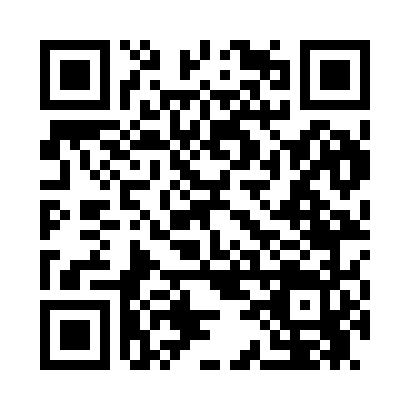 Prayer times for Fobes Hill, Washington, USAMon 1 Jul 2024 - Wed 31 Jul 2024High Latitude Method: Angle Based RulePrayer Calculation Method: Islamic Society of North AmericaAsar Calculation Method: ShafiPrayer times provided by https://www.salahtimes.comDateDayFajrSunriseDhuhrAsrMaghribIsha1Mon3:135:141:135:279:1111:122Tue3:145:141:135:279:1111:123Wed3:145:151:135:279:1011:124Thu3:145:161:135:279:1011:115Fri3:155:171:135:279:1011:116Sat3:155:171:135:279:0911:117Sun3:165:181:145:279:0911:118Mon3:165:191:145:279:0811:119Tue3:175:201:145:279:0711:1110Wed3:175:211:145:279:0711:1011Thu3:185:221:145:279:0611:1012Fri3:185:231:145:279:0511:1013Sat3:195:241:145:279:0511:0914Sun3:205:251:145:269:0411:0815Mon3:225:261:155:269:0311:0616Tue3:245:271:155:269:0211:0417Wed3:265:281:155:269:0111:0318Thu3:285:291:155:259:0011:0119Fri3:305:301:155:258:5910:5920Sat3:325:311:155:258:5810:5721Sun3:345:321:155:248:5710:5522Mon3:365:331:155:248:5610:5323Tue3:385:351:155:248:5510:5124Wed3:405:361:155:238:5410:4925Thu3:425:371:155:238:5210:4726Fri3:445:381:155:228:5110:4527Sat3:465:391:155:228:5010:4328Sun3:485:411:155:218:4910:4129Mon3:505:421:155:218:4710:3930Tue3:525:431:155:208:4610:3631Wed3:545:451:155:208:4410:34